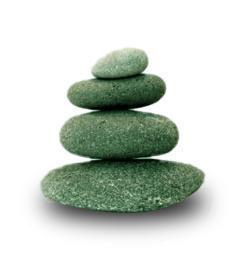 Supplemental Guide:Neonatal-Perinatal Medicine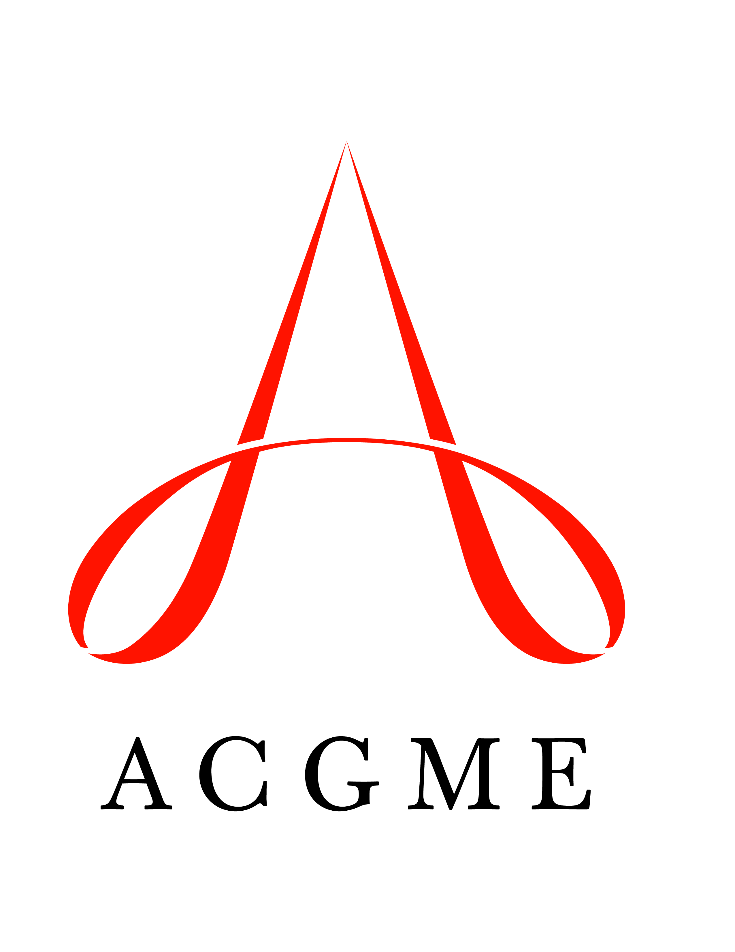 April 2023TABLE OF CONTENTSintroduction	4Patient care	5Neonatal and Maternal History	5Physical Exam	7Organization and Prioritization of Patient Care	9Clinical Reasoning	10Disease Management in Neonatal Care	12Procedures	14Emergency Stabilization	16Discharge from the Neonatal Intensive Care Unit	18Medical Knowledge	20Neonatal-Perinatal Medical Knowledge	20Diagnostic Evaluation	22Systems-based practice	24Patient Safety	24Quality Improvement	26System Navigation for Patient-Centered Care – Coordination of Care	28System Navigation for Patient-Centered Care – Transitions in Care	30Population and Community Health	32Physician Role in Health Care Systems	34practice-based learning and improvement	36Evidence-Based and Informed Practice	36Reflective Practice and Commitment to Personal Growth	38professionalism	40Professional Behavior	40Ethical Principles	42Accountability/Conscientiousness	44Well-Being	46interpersonal and communication skills	48Family-Centered Communication	48Interprofessional and Team Communication	50Communication within Health Care Systems	52Complex Communication with Patients’ Families around Serious News	54Mapping of 1.0 to 2.0 	56Resources	59Milestones Supplemental GuideThis document provides additional guidance and examples for the Neonatal-Perinatal Medicine Milestones. This is not designed to indicate any specific requirements for each level, but to provide insight into the thinking of the Milestone Work Group.Included in this document is the intent of each Milestone and examples of what a Clinical Competency Committee (CCC) might expect to be observed/assessed at each level. Also included are suggested assessment models and tools for each subcompetency, references, and other useful information.Review this guide with the CCC and faculty members. As the program develops a shared mental model of the Milestones, consider creating an individualized guide (Supplemental Guide Template available) with institution-/program-specific examples, assessment tools used by the program, and curricular components.Additional tools and references, including the Milestones Guidebook, Clinical Competency Committee Guidebook, and Milestones Guidebook for Residents and Fellows, are available at the end of this document as well as on the Resources page of the Milestones section of the ACGME website.To help programs transition to the new version of the Milestones, the original Milestones 1.0 have been mapped to the new Milestones 2.0; it is indicated if subcompetencies are similar between versions. These are not exact matches but include some of the same elements. Not all subcompetencies map between versions. Inclusion or exclusion of any subcompetency does not change the educational value or impact on curriculum or assessment.Available Milestones Resources Milestones 2.0: Assessment, Implementation, and Clinical Competency Committees Supplement, new 2021 - https://meridian.allenpress.com/jgme/issue/13/2sClinical Competency Committee Guidebook, updated 2020 - https://www.acgme.org/Portals/0/ACGMEClinicalCompetencyCommitteeGuidebook.pdf?ver=2020-04-16-121941-380 Clinical Competency Committee Guidebook Executive Summaries, new 2020 - https://www.acgme.org/What-We-Do/Accreditation/Milestones/Resources - Guidebooks - Clinical Competency Committee Guidebook Executive Summaries Milestones Guidebook, updated 2020 - https://www.acgme.org/Portals/0/MilestonesGuidebook.pdf?ver=2020-06-11-100958-330 Milestones Guidebook for Residents and Fellows, updated 2020 - https://www.acgme.org/Portals/0/PDFs/Milestones/MilestonesGuidebookforResidentsFellows.pdf?ver=2020-05-08-150234-750 Milestones for Residents and Fellows PowerPoint, new 2020 -https://www.acgme.org/Residents-and-Fellows/The-ACGME-for-Residents-and-Fellows Milestones for Residents and Fellows Flyer, new 2020 https://www.acgme.org/Portals/0/PDFs/Milestones/ResidentFlyer.pdf Implementation Guidebook, new 2020 - https://www.acgme.org/Portals/0/Milestones%20Implementation%202020.pdf?ver=2020-05-20-152402-013 Assessment Guidebook, new 2020 - https://www.acgme.org/Portals/0/PDFs/Milestones/Guidebooks/AssessmentGuidebook.pdf?ver=2020-11-18-155141-527 Milestones National Report, updated each all - https://www.acgme.org/Portals/0/PDFs/Milestones/2019MilestonesNationalReportFinal.pdf?ver=2019-09-30-110837-587 (2019)Milestones Bibliography, updated twice each year - https://www.acgme.org/Portals/0/PDFs/Milestones/MilestonesBibliography.pdf?ver=2020-08-19-153536-447 Developing Faculty Competencies in Assessment courses - https://www.acgme.org/Meetings-and-Educational-Activities/Other-Educational-Activities/Courses-and-Workshops/Developing-Faculty-Competencies-in-Assessment Assessment Tool: Direct Observation of Clinical Care (DOCC) - https://dl.acgme.org/pages/assessmentAssessment Tool: Teamwork Effectiveness Assessment Module (TEAM) - https://dl.acgme.org/pages/assessment Learn at ACGME has several courses on Assessment and Milestones - https://dl.acgme.org/Patient Care 1: Neonatal and Maternal HistoryOverall Intent: To gather neonatal and maternal history with the appropriate level of detail and focus Patient Care 1: Neonatal and Maternal HistoryOverall Intent: To gather neonatal and maternal history with the appropriate level of detail and focus MilestonesExamplesLevel 1 Gathers information following a templateUses outside records to complete the electronic health record (EHR) templated historyGathers information for an incoming admission using a transport templateLevel 2 Adapts the template to filter and prioritize pertinent positives and negatives or missing dataIdentifies that the maternal hepatitis B status is missing and seeks information from the obstetrical team Gathers missing information from an outside hospital for an infant transported into the facilityLevel 3 Gathers and synthesizes the history for uncomplicated or typical presentationsSynthesizes newborn history for a transferred patient who failed critical congenital heart disease (CCHD) screening and is now in respiratory distressIncorporates history from the parents and available medical records for a baby who returns to the emergency department with an elevated bilirubin Incorporates some social determinants of health or other social screening questions when performing history Level 4 Gathers and synthesizes the history, including protected family health information, for complicated or atypical presentationsIncorporates a detailed but related social history including history of maternal substance use or lack of access to formula that could be contributing to the patient’s poor feedingSynthesizes history of a maternal history of fetal hiccups for a newborn with suspected inborn error of metabolismLevel 5 Synthesizes and reappraises the history, incorporating subtle clues for potentially rare presentationsInterviews parents individually to elicit information on sexually transmitted infection risk factors after a positive syphilis test when obstetric history was negativeDevelops a familial pedigree that determines an inheritance pattern for a presumed genetic syndromeAssessment Models or ToolsDirect observation Multisource feedbackVerbal presentations on bedside rounds Curriculum Mapping Notes or ResourcesThe American Board of Pediatrics (ABP). Entrustable Professional Activities for Neonatal-Perinatal Medicine. https://www.abp.org/content/entrustable-professional-activities-subspecialties. Accessed 2022.Behforouz HL, Drain PK, Rhatigan JJ. Rethinking the social history. NEJM. 2014; 371(14):1277-9. Bennett, RL. Family health history: the first genetic test in precision medicine. Med Clin N Am. 2019; 103:957-966. Schumacher DJ, Englander R, Hicks PJ, Carraccio C, Guralnick S. Domain of competence: Patient care. Academic Pediatrics. 2014;14(2) Supp:S13-S35. https://pubmed.ncbi.nlm.nih.gov/24602619/. Patient Care 2: Physical ExamOverall Intent: To gather objective information, recognizing normal and abnormal physical findings attending to the patients gestational age and clinical status and considering information gleaned from patient historyPatient Care 2: Physical ExamOverall Intent: To gather objective information, recognizing normal and abnormal physical findings attending to the patients gestational age and clinical status and considering information gleaned from patient historyMilestonesExamplesLevel 1 Performs a physical examination based on a templatePerforms a complete physical examination using the standard newborn exam template, notes jaundiced sclera in an infant with darker skin toneWhile writing the history and physical, notices that the template in EHR includes red reflex so they return to the bedside to perform red reflex examExamines an infant without taking into consideration the current state of desaturationLevel 2 Performs a complete physical examination and identifies variants and abnormal findingsRecognizes a posterior ear pit during the exam of an infant admitted for possible sepsisIdentifies single palmar crease in an infant admitted for murmurLevel 3 Adapts the physical examination based on gestational age, patient status, and clinical acuity, and interprets findings to build a differential diagnosisClusters exam during nursing hands on care time for a 28-week gestation infant and pauses when infant begins desaturatingGenerates a differential diagnosis based on exam findings of scalp bogginess and evaluates for a fluid wave to assess for possible subgaleal hemorrhageLevel 4 Synthesizes and reappraises information gathered via the physical examination to narrow the differential diagnoses Narrows the differential to CHARGE syndrome (Colobomas, Heart defects, nasal choanae Atresia, development Restriction, Genitourinary abnormalities, Ear and hearing anomalies) versus VACTERL (Vertebral anomaly, imperforate Anus atresia, Cardiac anomalies, Tracheoesophageal fistula, Renal anomalies, Limb anomalies) for a patient with multiple congenital anomalies by conducting a detailed examinationFor an infant with complete atrioventricular canal defect, anticipates physiologic changes and conducts serial exams over time to look for over circulationLevel 5 Detects and integrates subtle physical examination findings to distinguish nuances among competing diagnosesExamines patient with a rash, incorporates history, other portions of the physical examination, and pertinent literature to diagnose acrodermatitis enteropathica due to congenital zinc deficiencyAssessment Models or ToolsCase presentations Chart/medical record auditDirect observation Multisource feedbackCurriculum Mapping Notes or ResourcesABP. Entrustable Professional Activities for Neonatal-Perinatal Medicine. https://www.abp.org/content/entrustable-professional-activities-subspecialties. Accessed 2022.Jones, Lyons K, Crandall Jones M, Del Campo M. Smith's recognizable patterns of human malformation. 8th ed. Elsevier Health Sciences, 2021.Schumacher DJ, Englander R, Hicks PJ, Carraccio C, Guralnick S. Domain of competence: Patient care. Academic Pediatrics. 2014;14(2) Supp:S13-S35. https://pubmed.ncbi.nlm.nih.gov/24602619/.Stanford Medicine. Photo gallery of common newborn anomalies https://med.stanford.edu/newborns/professional-education/photo-gallery.html. Accessed 2022.Stanford Medicine. The newborn examination: clinical rotations for students. https://med.stanford.edu/newborns/clinical-rotations/students/students-newborn-exam.html. Accessed 2022.Patient Care 3: Organization and Prioritization of Patient CareOverall Intent: To organize and appropriately prioritize patient needs to optimize outcomesPatient Care 3: Organization and Prioritization of Patient CareOverall Intent: To organize and appropriately prioritize patient needs to optimize outcomesMilestonesExamplesLevel 1 Organizes patient care for an individual patientNotices and manages jaundice in a dark-skinned infantOnly focuses on a single patient with high acuity  Level 2 Organizes patient care responsibilities for multiple patientsReviews labs in the order listed in the EHR, rather than in order of patient acuityAssigns team members their roles for the resuscitation of twins Level 3 Prioritizes and delegates the simultaneous care of patients; triages urgent and emergent issuesPrioritizes intubating a patient with severe hypercarbia before weaning the ventilator on a stable patient Delegates one practitioner to remain in the unit with a recently extubated patient while attending an emergent delivery in the main operating room Level 4 Efficiently prioritizes and delegates patient care responsibilities, maintains situational awareness, and anticipates urgent and emergent issuesOrganizes team members and prioritizes task completion to manage multiple patients simultaneously patient with a tension pneumothorax, notification of imminent pre-term delivery, a new transport request, and a patient with bilious emesis Maintains situational awareness while mobilizing resources, delegating roles, and anticipating stabilization needs for an overnight delivery of 29-week gestation triplets  Level 5 Serves as a role model and coach for balancing patient care responsibilities and unit needsAfter initial stabilization of severely growth-restricted 24-week gestation twins, facilitates clinical debriefing with resuscitation team and then arranges for transfer of a stable patient to address high census Recognizes acuity, volume of patients in the unit, and limited staffing is beyond the ability of team to provide safe care and calls for a backup attending and communicates with the charge nurse to obtain additional staffingAssessment Models or ToolsDirect observationMultisource feedbackSelf-assessmentSimulationCurriculum Mapping Notes or ResourcesABP. Entrustable Professional Activities for Subspecialties. https://www.abp.org/content/entrustable-professional-activities-subspecialties. Accessed 2021.Coolen E, Draaisma, J, Loeffen J. Measuring situation awareness and team effectiveness in pediatric acute care by using the situation global assessment technique. Eur J Pediatr 2019;178, 837-850. https://doi.org/10.1007/s00431-019-03358-z.O’Dea CL, Lorch SA, Cicero M, Buchanan N, Holes RL, French HM.  Evaluation of Prioritization Skills in Neonatology Fellowship Trainees.  AAP National Conference and Exhibition; San Diego, 2014.Patient Care 4: Clinical ReasoningOverall Intent: To gather and analyze patient information to develop and communicate a diagnostic and therapeutic planPatient Care 4: Clinical ReasoningOverall Intent: To gather and analyze patient information to develop and communicate a diagnostic and therapeutic planMilestonesExamplesLevel 1 Uses pattern recognition to formulate a broad differential diagnosis Identifies tachypneic, grunting 36-week gestation infant, places the patient on continuous positive airway pressure (CPAP), and reports to attending that the pre-term infant likely has respiratory distress syndrome (RDS), transient tachypnea of the newborn (TTN), or pneumoniaUses anchoring as a strategy to identify most patient diagnoses and does not broaden the differential to include less frequent diagnoses thus increasing errorLevel 2 Develops illness scripts and formulates a holistic patient assessmentIdentifies tachypneic, grunting 36-week gestation infant, places the patient on CPAP, and reports the infant likely has RDS, but because the FiO2 is 0.5 suggests obtaining a chest radiograph, blood gas, and pre- and post-ductal pulse oximetry For a jittery infant with prenatal opiate exposure, formulates an assessment that includes opiate withdrawal, seizures, hypoglycemia, and metabolic derangements Level 3 Refines illness scripts, while using strategies to identify cognitive biasReappraises the assessment of a full-term infant with respiratory distress not improving on CPAP, and considers the infant likely has RDS, pneumonia, or TTN, and broadens the differential to include persistent pulmonary hypertension of the newborn (PPHN) and congenital cardiac disease When a chest radiograph does not support the diagnosis of RDS in an infant with respiratory distress, recognizes the potential for anchoring bias and deliberately considers alternative diagnoses Level 4 Reappraises illness scripts in real time while using strategies to minimize cognitive bias Recognizes a lack of clinical improvement after intubation and surfactant administration in a 36-week gestation infant, initiates discussion that potential rare disorders of surfactant deficiency should be consideredReappraises an infant undergoing treatment for neonatal opiate withdrawal syndrome (NOWS), who develops lethargy, metabolic acidosis, and poor feeding to consider rare inborn errors of metabolism in addition to overmedication Level 5 Serves as a role model in clinical reasoning and strategies to minimize cognitive bias Facilitates genetic testing for rare disorders of surfactant deficiency in a 36-week gestation infant with progressive respiratory failure while balancing the need for extracorporeal membrane oxygenation (ECMO) with family goals of careSynthesizes patient information and solicits team input to consider rare diagnoses while modeling the clinical reasoning process for learnersAssessment Models or ToolsCase-based discussionsDirect observation Multisource feedbackSimulationCurriculum Mapping Notes or ResourcesABP. Entrustable Professional Activities for Neonatal-Perinatal Medicine Subspeciality. https://www.abp.org/content/entrustable-professional-activities-subspecialties. Accessed 2022. Horbar JD, Edwards EM, Ogbolu Y. Our responsibility to follow-through for NICU infants and their families. Pediatrics 2020;146(6).Norman GR et al. The causes of errors in clinical reasoning: Cognitive biases, knowledge deficits, and dual process thinking. Academic Medicine 2017;92(1):23-29Saposnik G, Redelmeier D, Ruff CC, Tobler PN. Cognitive biases associated with medical decisions: a systematic review. BMC Med Inform Decis Mak. 2016 Nov 3;16(1):138. doi: 10.1186/s12911-016-0377-1. PMID: 27809908; PMCID: PMC5093937.Schumacher DJ, Englander R, Hicks PJ, Carraccio C, Guralnick S. Domain of competence: Patient care. Academic Pediatrics. 2014;14(2) Supp:S13-S35. https://pubmed.ncbi.nlm.nih.gov/24602619/.Society to Improve Diagnosis in Medicine. Clinical Reasoning Toolkit https://www.improvediagnosis.org/clinicalreasoning/. Accessed 2022.Thammasitboon S, Cutrer WB. Diagnostic decision-making and strategies to improve diagnosis. Curr Probl Pediatr Adolesc Health Care. 2013 Oct;43(9):232-41.University of Iowa Department of Internal Medicine Clinical Reasoning.  https://medicine.uiowa.edu/internalmedicine/education/master-clinician-program/students/clinical-and-diagnostic-reasoning. Accessed 2022.Patient Care 5: Disease Management in Neonatal CareOverall Intent: To independently assess and manage critically ill patientsPatient Care 5: Disease Management in Neonatal CareOverall Intent: To independently assess and manage critically ill patientsMilestonesExamplesLevel 1 Develops and implements care plans for patients with a low level of acuity/complexity Creates and executes care plan for a late preterm infant with hypoglycemiaFormulates and manages a care plan for a late preterm infant with respiratory failure requiring CPAP Level 2 Develops and implements care plans for patients with a high level of acuity/complexityCreates and executes care plan for evolving pulmonary hypertension in an infant with meconium aspiration syndromeFormulates and manages a care plan for an infant with severe anemia, born to a mother recently immigrated from Nigeria, and orders blood smear to be reviewed by a hematopathologistLevel 3 Coordinates and implements multidisciplinary care plans for patients with a high level of acuity/complexityCollaborates with cardiology, cardiovascular surgery, palliative care, and family members to manage heart failure in a patient with trisomy 18 and a large ventricular septal defect (VSD) Identifies acute pneumoperitoneum in an unstable pre-term infant and coordinates care between surgery, anesthesia, and nursing to prepare for emergent surgeryLevel 4 Manages patients with multiple levels of acuity/complexity whileanticipating future needs and minimizing long-term consequencesPromotes early extubation, optimal nutrition, and family-centered care for extremely preterm infants to decrease rates of bronchopulmonary dysplasiaRecognizes and mitigates family transportation barriers so they can provide kangaroo care, while maximizing non-pharmacologic comfort measures to optimize neurodevelopmental outcomesLevel 5 Role models and coaches others in the management of patients requiring complex multidisciplinary care, while anticipating future needs and minimizing long-term complicationsSupports colleagues with moral distress caring for an infant with uncertain long-term prognosis whose family has requested heroic measures; identifies a medical home for the infant upon dischargeCoaches a junior fellow through the care, communication, and management of an infant being decannulated from ECMO due severe intracranial hemorrhage and aids in the development of a long-term care planAssessment Models or ToolsDirect observationMultisource feedbackSimulationCurriculum Mapping Notes or ResourcesABP. Entrustable Professional Activities for Subspecialties. https://www.abp.org/content/entrustable-professional-activities-subspecialties). Accessed 2022.
Note: Use the neonatal-perinatal medicine-specific entrustable professional activities.Dukhovny D, Pursley DM, Kirpalani HM, Horbar JH, Zupancic JA. Evidence, quality, and waste: solving the value equation in neonatology. Pediatrics. 2016 Mar;137(3):e20150312. doi: 10.1542/peds.2015-0312. Epub 2016 Feb 10. PMID: 26908677. Ferreira A, Ferretti E, Curtis K, Joly C, Sivanthan M, Major N, Daboval T. Parents' views to strengthen partnerships in newborn intensive care. Front Pediatr. 2021 Sep 27;9:721835. doi: 10.3389/fped.2021.721835. PMID: 34646796; PMCID: PMC8504452.Goldstein RF, Malcolm WF. Care of the neonatal intensive care unit graduate after discharge. Pediatr Clin North Am. 2019 Apr;66(2):489-508. doi: 10.1016/j.pcl.2018.12.014. Epub 2019 Feb 1. PMID: 30819350.Harrison H. The principles for family-centered neonatal care. Pediatrics. 1993 Nov;92(5):643-50. PMID: 8414850.Patient Care 6: Procedures Overall Intent: To safely and competently perform procedures, manage complications, and obtain family consentPatient Care 6: Procedures Overall Intent: To safely and competently perform procedures, manage complications, and obtain family consentMilestonesExamplesLevel 1 Performs simple procedures with assistanceRecognizes common complicationsPlaces umbilical venous catheter (UVC) with assistance Obtains consent and explains potential common complications using an interpreter for a family whose preferred language is SpanishRecognizes oral trauma following an intubation attemptDuring a UVC placement, tightens a loose umbilical tie in response to excessive bleedingLevel 2 Performs complex procedures with assistanceRecognizes uncommon complicationsConsents family and places a chest tube in a 32-week gestation infant with a pneumothorax with assistanceRecognizes a pulmonary hemorrhage following surfactant administration in an extremely preterm infantRecognizes that the UVC has passed through a patent foramen ovale based on evaluation of a chest radiographLevel 3 Performs complex proceduresAnticipates, recognizes, and manages common complicationsDirects appropriate administration of adenosine and leads the cardioversion for an infant with unstable supraventricular tachycardiaAnticipates and corrects electrolyte disturbances during exchange transfusion for an infant with glucose-6-phosphate dehydrogenase (G6PD) deficiency and hyperbilirubinemiaLevel 4 Adapts technique based on patient acuity and anatomyAnticipates, recognizes, and manages uncommon complicationsPlaces a laryngeal mask airway in a 32-week gestation infant with Pierre Robin sequence after unsuccessful intubation attemptRecognizes signs of pericardial effusion after a peripherally inserted central catheter (PICC) line placement and performs a pericardiocentesisLevel 5 Is recognized as a procedural expertObtains emergency central access after multiple failed attempts by others in an infant with uncompensated septic shockConsistently assists colleagues in intubation and managing patients with critical airwaysAssessment Models or ToolsDirect observationMultisource feedbackSimulationCurriculum Mapping Notes or ResourcesIndividuals may achieve competence in procedures at different rates, and this milestone is intended to capture the overall skills.Simple procedures: lumbar punctures (LPs), peripheral arterial line (PAL), peripheral intravenous line (PIV), needle thoracentesis, umbilical venous catheter (UVC), umbilical arterial catheter (UAC), uncomplicated endotracheal intubation.Complex procedures: cardioversion, chest tube insertion, exchange transfusion, intraosseous (IO), difficult airway endotracheal intubation, pericardiocentesis, peripherally inserted central catheter (PICC), point of care ultrasound (POCUS) assisted procedures, procedures in the setting of significant patient instability. Bany-Mohammed, Fayez, Fabien Gabriel Eyal, and Tricia Lacy Gomella, eds. Gomella's Neonatology--management, procedures, on-call problems, diseases, and drugs. McGraw-Hill, 2020.Clara H. Song, Agnes Choi, Brooke Roebuck, Douglas Dannaway, Michael Anderson; Real-time, Media-enhanced Feedback Improves Neonatal Intubation Skills. Pediatrics May 2018; 142 (1_Meeting Abstract): 234. 10.1542/peds.142.1MA3.234MacDonald, Mhairi G., Jayashree Ramasethu, and Khodayar Rais-Bahrami. Atlas of procedures in neonatology. Lippincott Williams & Wilkins, 2012.OPENPediatrics Procedural videos: https://www.youtube.com/user/OPENPediatrics. Accessed 2022.Patient Care 7: Emergency StabilizationOverall Intent: To identify critically ill infants and lead multidisciplinary team through patient stabilization in the delivery room and neonatal intensive care unit (NICU)Patient Care 7: Emergency StabilizationOverall Intent: To identify critically ill infants and lead multidisciplinary team through patient stabilization in the delivery room and neonatal intensive care unit (NICU)Patient Care 7: Emergency StabilizationOverall Intent: To identify critically ill infants and lead multidisciplinary team through patient stabilization in the delivery room and neonatal intensive care unit (NICU)MilestonesExamplesExamplesLevel 1 Identifies unstable patients and performs basic interventionsIdentifies abnormal vital signs in patients with varying gestational ages and calls other team members to assistImplements effective positive pressure ventilation (PPV) in a patient with prolonged apnea and oxygen desaturationIdentifies abnormal vital signs in patients with varying gestational ages and calls other team members to assistImplements effective positive pressure ventilation (PPV) in a patient with prolonged apnea and oxygen desaturationLevel 2 Identifies patients with acute deterioration and initiates advanced resuscitation measuresIdentifies tension pneumothorax in an intubated patient with acute bradycardia and performs urgent needle decompressionImplements neonatal resuscitation program (NRP) for a depressed infant due to cord prolapse, including PPV, intubation, chest compressions, UVC placement, and epinephrine administrationIdentifies tension pneumothorax in an intubated patient with acute bradycardia and performs urgent needle decompressionImplements neonatal resuscitation program (NRP) for a depressed infant due to cord prolapse, including PPV, intubation, chest compressions, UVC placement, and epinephrine administrationLevel 3 Leads resuscitations, including critical decision making and anticipates next stepsActs as team leader during resuscitation of a depressed infant due to cord prolapse and anticipates potential need for therapeutic hypothermiaLeads resuscitation for an infant with congenital diaphragmatic hernia and verbalizes candidacy for ECMO and consults appropriate subspecialty teamsActs as team leader during resuscitation of a depressed infant due to cord prolapse and anticipates potential need for therapeutic hypothermiaLeads resuscitation for an infant with congenital diaphragmatic hernia and verbalizes candidacy for ECMO and consults appropriate subspecialty teamsLevel 4 Integrates family and support services while leading resuscitationsLeads team during a resuscitation and uses strategies to optimize communication including role clarity, closed-loop communication, and creating a shared mental modelExplores the family’s cultural beliefs and rituals prior to cessation of a prolonged resuscitation Integrates family presence and care preferences in resuscitations, using social workers, child life services, chaplaincy, and direct communication with familiesLevel 5 Coaches others to lead resuscitations while integrating family and support services Engages in the design, implementation, and evaluation of resuscitation protocols, checklists, and clinical practice guidelinesInitiates and facilitates clinical debriefing following a difficult resuscitation Ensures that family members receive emotional support during an unexpected code event by collaborating with social workers, nurses, and a chaplain Engages in the design, implementation, and evaluation of resuscitation protocols, checklists, and clinical practice guidelinesInitiates and facilitates clinical debriefing following a difficult resuscitation Ensures that family members receive emotional support during an unexpected code event by collaborating with social workers, nurses, and a chaplain Assessment Models or ToolsDirect observationMultisource feedbackSimulationDirect observationMultisource feedbackSimulationCurriculum Mapping Notes or ResourcesAgency for Healthcare Research and Quality (AHRQ). TeamSTEPPS: Team Performance Observation Tool. https://www.ahrq.gov/teamstepps/instructor/reference/tmpot.html. Accessed 2021.AHRQ. TeamSTEPPS 2.0. https://www.ahrq.gov/teamstepps/instructor/index.html. Accessed 2021.ABP. Entrustable Professional Activities for Subspecialties. https://www.abp.org/content/entrustable-professional-activities-subspecialties. Accessed 2021.Council of Residency Directors in Emergency Medicine.Standardized Direct Observation Tool. https://www.cordem.org/resources/residency-management/cord-standardized-assessment-methods/. Accessed 2021.McAlvin SS, Carew-Lyons A. Family presence during resuscitation and invasive procedures in pediatric critical care: A systematic review. Am J Crit Care 2014;23(6):477-484. https://pubmed.ncbi.nlm.nih.gov/25362671/. American Academy of Pediatrics (AAP). Organization of Neonatal Training Program Directors National Neonatology Simulation Curriculum. https://www.aap.org/en/community/aap-sections/sonpm/ontpd/educational-resources/. Accessed 2022. VITALTalk. https://www.vitaltalk.org/. Accessed 2022Agency for Healthcare Research and Quality (AHRQ). TeamSTEPPS: Team Performance Observation Tool. https://www.ahrq.gov/teamstepps/instructor/reference/tmpot.html. Accessed 2021.AHRQ. TeamSTEPPS 2.0. https://www.ahrq.gov/teamstepps/instructor/index.html. Accessed 2021.ABP. Entrustable Professional Activities for Subspecialties. https://www.abp.org/content/entrustable-professional-activities-subspecialties. Accessed 2021.Council of Residency Directors in Emergency Medicine.Standardized Direct Observation Tool. https://www.cordem.org/resources/residency-management/cord-standardized-assessment-methods/. Accessed 2021.McAlvin SS, Carew-Lyons A. Family presence during resuscitation and invasive procedures in pediatric critical care: A systematic review. Am J Crit Care 2014;23(6):477-484. https://pubmed.ncbi.nlm.nih.gov/25362671/. American Academy of Pediatrics (AAP). Organization of Neonatal Training Program Directors National Neonatology Simulation Curriculum. https://www.aap.org/en/community/aap-sections/sonpm/ontpd/educational-resources/. Accessed 2022. VITALTalk. https://www.vitaltalk.org/. Accessed 2022Patient Care 8: Discharge from the Neonatal Intensive Care UnitOverall Intent:  To identify patient readiness and coordinate discharge planning according to medical complexity Patient Care 8: Discharge from the Neonatal Intensive Care UnitOverall Intent:  To identify patient readiness and coordinate discharge planning according to medical complexity Patient Care 8: Discharge from the Neonatal Intensive Care UnitOverall Intent:  To identify patient readiness and coordinate discharge planning according to medical complexity MilestonesExamplesExamplesLevel 1 Identifies patient readiness and prepares the patient for dischargeIdentifies discharge readiness when late pre-term infant is feeding by mouth, gaining weight, has a stable temperature in open crib without alarms Prepares and reviews discharge instructions with family and ensures appropriate outpatient follow-upIdentifies discharge readiness when late pre-term infant is feeding by mouth, gaining weight, has a stable temperature in open crib without alarms Prepares and reviews discharge instructions with family and ensures appropriate outpatient follow-upLevel 2 Makes discharge decisions for patients with low-complexity needs and addresses family resourcesWorks with case management to secure resources such as the Special Supplemental Nutrition Program for Women, Infants, and Children (WIC) Communicates with pediatrician and family about the necessity of an outpatient ophthalmology appointment for regressing retinopathy of prematurity Works with case management to secure resources such as the Special Supplemental Nutrition Program for Women, Infants, and Children (WIC) Communicates with pediatrician and family about the necessity of an outpatient ophthalmology appointment for regressing retinopathy of prematurity Level 3 Partners with the patient’s family in discharge planning and provides education for a patient with moderate complexity needs, while anticipating and coordinating multidisciplinary follow-up careOrganizes family education and home nursing for an infant with severe bronchopulmonary dysplasia and home oxygen Writes a letter of necessity for available home electricity for infant with gastrostomy tube pump feeding for a family with economic hardshipLevel 4 Partners with the patient’s family in discharge planning and provides education for a patient with high-complexity needs, while anticipating and coordinating multidisciplinary follow-up careEducates and partners with family of infant with myelomeningocele and ventriculo-peritoneal shunt, who lives in a rural area, to ensure appropriate multidisciplinary follow-up, and ensures home supplies are ordered and caregiver training is provided Educates and partners with family of infant with myelomeningocele and ventriculo-peritoneal shunt, who lives in a rural area, to ensure appropriate multidisciplinary follow-up, and ensures home supplies are ordered and caregiver training is provided Level 5 Role models partnering with patients’ families in discharging and providing education for patients with high-complexity needsRole models partnering with a family with low trust of the medical community for safe discharge of an infant with a gastrostomy tube who needs a medical homeBuilds a discharge pathway for infants with tracheostomy considering long-term ventilation management, family education and other multidisciplinary requirementsRole models partnering with a family with low trust of the medical community for safe discharge of an infant with a gastrostomy tube who needs a medical homeBuilds a discharge pathway for infants with tracheostomy considering long-term ventilation management, family education and other multidisciplinary requirementsAssessment Models or ToolsClinical evaluationsDirect observationMultisource evaluationsClinical evaluationsDirect observationMultisource evaluationsCurriculum Mapping Notes or ResourcesABP. Entrustable Professional Activities for Neonatal-Perinatal Medicine Subspeciality. https://www.abp.org/content/entrustable-professional-activities-subspecialties. Accessed 2022.Horbar JD, Edwards EM, Ogbolu Y. Our responsibility to follow through for NICU infants and their families. Pediatrics (2020) 146 (6): e20200360. https://doi.org/10.1542/peds.2020-0360 McMaster University, Gridlock Game, https://www.gridlockedgame.com/. Accessed 2022.Smith VC, Love K, Goyer E. NICU discharge preparation and transition planning: guidelines and recommendations. J Perinatol. 2022 Mar;42(Suppl 1):7-21. doi: 10.1038/s41372-022-01313-9. Erratum in: J Perinatol. 2022 Mar 30;: PMID: 35165374; PMCID: PMC9010297.ABP. Entrustable Professional Activities for Neonatal-Perinatal Medicine Subspeciality. https://www.abp.org/content/entrustable-professional-activities-subspecialties. Accessed 2022.Horbar JD, Edwards EM, Ogbolu Y. Our responsibility to follow through for NICU infants and their families. Pediatrics (2020) 146 (6): e20200360. https://doi.org/10.1542/peds.2020-0360 McMaster University, Gridlock Game, https://www.gridlockedgame.com/. Accessed 2022.Smith VC, Love K, Goyer E. NICU discharge preparation and transition planning: guidelines and recommendations. J Perinatol. 2022 Mar;42(Suppl 1):7-21. doi: 10.1038/s41372-022-01313-9. Erratum in: J Perinatol. 2022 Mar 30;: PMID: 35165374; PMCID: PMC9010297.Medical Knowledge 1: Neonatal-Perinatal Medical KnowledgeOverall Intent: To demonstrate medical and scientific knowledge and apply it to the care of patientsMedical Knowledge 1: Neonatal-Perinatal Medical KnowledgeOverall Intent: To demonstrate medical and scientific knowledge and apply it to the care of patientsMilestonesExamplesLevel 1 Demonstrates basic knowledge of normal maternal-fetal and neonatal physiologyExplains normal fetal to neonatal physiologic transition Educates parents about anticipated development of oral feeding skills in a pre-term infantLevel 2 Demonstrates knowledge of maternal-fetal and neonatal pathophysiologyExplains the complications associated with abnormal fetal to neonatal physiologic transition Educates parents about risks of aspiration with oral feedings in an infant with trisomy 21 Explains how social determinants of health influence medical decisions Level 3 Applies knowledge of pathophysiology of common and typical conditions to guide patient careSets and discusses appropriate oxygen saturation targets on rounds to optimize oxygen delivery in a patient with persistent pulmonary hypertensionPursues otolaryngology airway evaluation for an infant with trisomy 21 and stridor during feeding Uses a social determinants of health framework to maximize patient care in a family suffering from housing and food insecurityLevel 4 Integrates knowledge of pathophysiology of complicated and atypical conditions to guide patient careArranges for lung biopsy and genetic testing for an infant with pulmonary hypertension with prolonged course who is not responsive to standard therapeutic interventions Arranges for a swallow study with esophagram to evaluate for tracheoesophageal (TE) fistula in an infant with trisomy 21, feeding difficulties, and progressive tachypnea Level 5 Is recognized as an expert in maternal-fetal and neonatal pathophysiologyAdvises colleagues regarding the use of additional agents in an infant with pulmonary hypertension who has not responded to standard therapiesLeads a work group in the development of clinical guidelines related to antibiotic stewardship, balancing the risks and benefits of treating suspected late onset sepsis while minimizing the risk of necrotizing enterocolitisAssessment Models or ToolsDirect observation (e.g., clinical rounds)In-training examinationMultisource feedbackSimulationCurriculum Mapping Notes or ResourcesABP. Entrustable Professional Activities for Neonatal Perinatal Medicine. https://www.abp.org/content/entrustable-professional-activities-subspecialties. Accessed 2022.Englander R, Carraccio C. Domain of competence: Medical knowledge. Academic Pediatrics. 2014;14(2)Supp:S36-S37. https://www.sciencedirect.com/science/article/abs/pii/S1876285913003240.Soll RF, McGuire W. Evidence-Based Practice: Improving the Quality of Perinatal Care. Neonatology. 2019;116(3):193-198. doi:10.1159/000496214TextbooksMedical Knowledge 2: Diagnostic EvaluationOverall Intent: To order diagnostic tests and subspecialty consultations (if appropriate), tailoring the evaluation to patient complexity, severity of illness, and the most likely diagnosis(es); to interpret results accurately within the context of the clinical pictureMedical Knowledge 2: Diagnostic EvaluationOverall Intent: To order diagnostic tests and subspecialty consultations (if appropriate), tailoring the evaluation to patient complexity, severity of illness, and the most likely diagnosis(es); to interpret results accurately within the context of the clinical pictureMilestonesExamplesLevel 1 Demonstrates knowledge of diagnostic evaluationsReports the results of a lumbar puncture without interpretation for an infant undergoing rule out sepsis evaluation Considers racial and socioeconomic disparities to minimize bias in ordering drug screen testing Level 2 Demonstrates knowledge of risks, benefits, indications, and alternatives to common diagnostic evaluationsCompares the use, risks, and limitations of head ultrasound, brain MRI, and head CT for an infant with suspected intracranial hemorrhage Level 3 Applies knowledge of diagnostic evaluations based on risks, benefits, indications, alternatives, and limitations to patient careConstructs a stepwise diagnostic evaluation for an infant with hypoglycemia and suspected hyperinsulinism in consultation with endocrinology Acknowledges the differences in how rashes present in infants with various skin tones and adjusts diagnostic evaluation accordingly Level 4 Applies knowledge of diagnostic evaluations, including pre-test probability, to prioritize testing to achieve high-value careDiscusses the creation of prioritized, cost-conscious diagnostic plan for a pre-term infant with direct hyperbilirubinemia, including ordering an abdominal ultrasound prior to ordering molecular genetic testing to evaluate for mutations in the UGT1A1 gene for Crigler-Najjar syndrome given a low pre-test probability Prioritizes a stepwise diagnostic plan to help reduce costs for a family that does not have health insurance Level 5 Role models diagnostic evaluation that achieves high-value careRespected by colleagues in ability to partner with families to build a diagnostic plan that is cost-effective and aligns with family goals and valuesAdvocates on a systemic level to revise urine drug screen testing to reduce racial and socioeconomical bias in testingAssessment Models or ToolsClinical evaluationsDirect observationMultisource feedbackSimulationCurriculum Mapping Notes or ResourcesABP. Entrustable Professional Activities for Neonatal-Perinatal Medicine. https://www.abp.org/content/entrustable-professional-activities-subspecialties. Accessed 2022.Bowen JL. Educational strategies to promote clinical diagnostic reasoning. NEJM. 2006; 355:2217-25.Epner PL, Gans JE, Graber ML. When diagnostic testing leads to harm: A new outcomes-based approach for laboratory medicine. BMJ Quality & Safety. 2013;22(Supp 2):ii6-ii10. https://pubmed.ncbi.nlm.nih.gov/23955467/. Gonzalez CM, Lypson ML, Sukhera J. Twelve tips for teaching implicit bias recognition and management. Med Teach. 2021 Dec;43(12):1368-1373. doi: 10.1080/0142159X.2021.1879378. Epub 2021 Feb 8. PMID: 33556288; PMCID: PMC8349376.Ho T, Zupancic J, Pursley D, Dukhovny D. Improving value in neonatal intensive care. Clin Perinatol. 2017; 44(3):617-625.Systems-Based Practice 1: Patient SafetyOverall Intent: To engage in the analysis and management of patient safety events, including relevant communication with patients, families, and health care professionalsSystems-Based Practice 1: Patient SafetyOverall Intent: To engage in the analysis and management of patient safety events, including relevant communication with patients, families, and health care professionalsMilestonesExamplesLevel 1 Demonstrates knowledge of common patient safety eventsDemonstrates knowledge of how to report patient safety eventsLists common patient safety events such as patient misidentification or medication errorsIdentifies potential for medication errors for twins due to name confusionLocates “patient safety reporting system” or “patient safety hotline” as ways to report safety eventsLevel 2 Identifies system factors that lead to patient safety eventsReports patient safety events through institutional reporting systems (simulated or actual)Identifies EHR default timing of orders as “routine” (without changing to “stat”) may lead to delays in antibiotic administration time for sepsisReports delayed antibiotic administration time using the appropriate mechanismRecognizes the importance of reporting “near misses” Level 3 Participates in analysis of patient safety events (simulated or actual)Participates in disclosure of patient safety events to families (simulated or actual)Participates in department morbidity and mortality presentationsParticipates in root cause analyses (mock or actual)Participates in a quality improvement project aimed at reducing racial disparities in maternal and/or neonatal care With the support of an attending or risk management team member, participates in the disclosure of a medication order error to a familyLevel 4 Conducts analysis of patient safety events and offers error prevention strategies (simulated or actual)Discloses patient safety events to patients’ families (simulated or actual)Leads a simulated or actual root cause analysis related to a patient fall from a crib and develops action plan as part of a system of quality improvementFollowing consultation with risk management and other team members, independently discloses a medication error to a patient’s family with mistrust in the medical system and makes suggestions to unit leadership on how to minimize the risks of future eventsLevel 5 Actively engages teams and processes to modify systems to prevent patient safety eventsRole models or mentors others in the disclosure of patient safety eventsLeads a multidisciplinary team to develop a discharge checklist to ensure tasks completion and transitions of care while mitigating cultural and racial biases which may impact perception of readiness for dischargePerforms a team-evaluation after a “near miss” event and identifies areas of improvementCoaches others through disclosing difficult patient safety eventsAssessment Models or ToolsCase-based discussion Direct observationGuided reflectionMultisource feedbackSimulationCurriculum Mapping Notes or ResourcesABP. Entrustable Professional Activities for Neonatal-Perinatal Medicine. https://www.abp.org/content/entrustable-professional-activities-subspecialties. Accessed 2022.Institute of Healthcare Improvement. http://www.ihi.org/Pages/default.aspx. Accessed 2020.Singh R, Naughton B, Taylor JS, et al. A comprehensive collaborative patient safety residency curriculum to address the ACGME core competencies. Med Educ. 2005;39(12):1195-204. https://pubmed.ncbi.nlm.nih.gov/16313578/.Institute for Healthcare Improvement. Open School: Patient Safety Curriculum. http://www.ihi.org/education/IHIOpenSchool/Courses/Pages/2019-IHI-Open-School-Patient-Safety-Curriculum.aspx. Accessed 2019Systems-Based Practice 2: Quality ImprovementOverall Intent: To understand and implement quality improvement methodologies to improve patient careSystems-Based Practice 2: Quality ImprovementOverall Intent: To understand and implement quality improvement methodologies to improve patient careMilestonesExamplesLevel 1 Demonstrates knowledge of basic quality improvement methodologies and metricsRecognizes a fishbone diagram Describes components of a “Plan-Do-Study-Act” cycle Level 2 Describes local quality improvement initiatives (e.g., community vaccination rate, infection rate, smoking cessation)Explains initiative to increase breast feeding rates in the NICU and after dischargeDescribes an initiative to improve timely hepatitis B vaccination in the NICULevel 3 Participates in local quality improvement initiativesParticipates in an ongoing interdisciplinary project to improve breastfeeding rates for infants from populations with historically low breastfeeding rates Collaborates on a project to improve discharge efficiencyLevel 4 Demonstrates the skills required to identify, develop, implement, and analyze a quality improvement projectDevelops and implements a quality improvement project to facilitate timely extubation including building a key driver diagram, developing a SMART (Specific, Measurable, Actionable, Realistic, Time-based) aim, collecting data, and monitoring the outcome and balancing measures In developing a quality improvement project, considers team biases and social determinants of health in patient population Level 5 Creates, implements, and assesses quality improvement initiatives at the institutional or community levelSpearheads a quality improvement project to improve compliance with recommendations for palivizumab (Synagis) administration rates in collaboration with the county health department and shares results through a formal presentation to community leadersConsistently engages in quality improvement to increase vaccination ratesAssessment Models or ToolsDirect observationPoster or other presentationMultisource evaluationTeam evaluationsCurriculum Mapping Notes or ResourcesABP. Entrustable Professional Activities for Neonatal-Perinatal Medicine. https://www.abp.org/content/entrustable-professional-activities-subspecialties. Accessed 2022.The American Academy of Pediatrics: EQIPP QI Basics Course. https://eqipp.aap.org/qi-basics/home. Accessed 2022.Bright Futures. QI Office System Tools. https://brightfutures.aap.org/quality-improvement/Pages/QI-Office-System-Tools-.aspx. Accessed 2020.Gupta M, Kaplan H. Using statistical process control to drive improvement in neonatal care: a practical introduction to control charts. Clinics in perinatology. 2017;44(3):627-644.Gupta M, Kaplan HC. Measurement for quality improvement: using data to drive change. J Perinatal. 2020 Jun;40(6):962-971. doi: 10.1038/s41372-019-0572-x.Epub 2020 Jan 8.Murtagh Kurowski E, Schondelmeyer AC, Brown C, et al. A practical guide to conducting quality improvement in the health care setting. Curr Treat Options Peds. 2015;1:380-392. https://link.springer.com/article/10.1007%2Fs40746-015-0027-3.Institute for Healthcare Improvement. Open School: Basic Certificate in Quality and Safety. http://www.ihi.org/education/IHIOpenSchool/Courses/Pages/OpenSchoolCertificates.aspx. Accessed 2022.Systems-Based Practice 3: System Navigation for Patient-Centered Care – Coordination of CareOverall Intent: To effectively navigate the health care system including the interdisciplinary team and other care providers; to adapt care to a specific patient population to ensure high-quality patient outcomesSystems-Based Practice 3: System Navigation for Patient-Centered Care – Coordination of CareOverall Intent: To effectively navigate the health care system including the interdisciplinary team and other care providers; to adapt care to a specific patient population to ensure high-quality patient outcomesMilestonesExamplesLevel 1 Lists the various interprofessional individuals involved in the patient’s care coordinationIdentifies the team members and roles, including physical, respiratory, and occupational therapists and social workers for a patient with complex congenital heart diseaseIdentifies access to care and insurance coverage as social determinants of health and engages social work and care coordination specialist to proactively navigate challengesLevel 2 Coordinates care of patients in routine clinical situations, incorporating interprofessional teams with consideration of patient and family needsOrganizes follow-up appointments, including primary care practitioner, neurodevelopmental follow-up clinic, and consulting subspecialists for a former 27-week infant requiring home oxygenUses interpreter services for families to ensure that they can participate in shared decision making regarding the timing of tracheotomy and gastrostomy tube Level 3 Coordinates care of patients in complex clinical situations, effectively utilizing the roles of interprofessional teams, and incorporating patient and family needs and goalsCollaborates with the social worker to coordinate outpatient care and subspecialty follow-up for a patient with trisomy 21 who resides in a rural area with limited transportation optionsRecognizes that people from historically marginalized communities may have additional barriers to access care, and  requests social work or case manager support in finding community resources Coordinates transition to comfort care in collaboration with nursing, spiritual care services, respiratory therapy, and palliative care, and facilitates extubation at the end of life Level 4 Coordinates interprofessional, patient-centered care among different disciplines and specialties, actively assisting families in navigating the health-care systemCoordinates and leads a family meeting to include appropriate subspecialists, physical therapist/occupational therapist, nutrition, child life, mental health resources, and spiritual care services prior to shared decision making with the family of a critically ill patientLevel 5 Coaches others in interprofessional, patient-centered care coordinationMentors others about home health services for medically complex children, ensuring the inclusion of a discussion about health care disparities Coaches and mentors colleagues through a multidisciplinary team meeting of a child with complex health care needsAssessment Models or ToolsDirect observation and entrustable professional activitiesMultisource feedback SimulationReview of discharge planning documentationCurriculum Mapping Notes or ResourcesAAP. Care Coordination Resources. https://www.aap.org/en/practice-management/care-delivery-approaches/care-coordination-resources/ Accessed 2022.ABP. Entrustable Professional Activities for Neonatal-Perinatal Medicine. https://www.abp.org/content/entrustable-professional-activities-subspecialties. Accessed 2022.Kuo DZ, Lyle RE, Casey PH, Stille CJ. Care system redesign for preterm children after discharge from the NICU. Pediatrics. 2017 Apr;139(4):e20162969. doi: 10.1542/peds.2016-2969. Epub 2017 Mar 1. PMID: 28250024.Kuo SZ, Berry JG, Lyle RE, Stille CJ. Health-care spending and utilization for children discharged from a neonatal intensive care unit. J Perinatol 2018 Jun;38(6):734-741. doi: 10.1038/s41372-018-0055-5. Epub 2018 Feb 15.Skochelak SE, Hawkins RE, Lawson LE, Starr SR, Borkan J, Gonzalo JD. AMA Education Consortium: Health Systems Science. Elsevier; 2016.Starr SR, Agrwal N, Bryan MJ, et al. Science of health care delivery: An innovation in undergraduate medical education to meet society’s needs. Mayo Clinic Proceedings: Innovations, Quality & Outcomes. 2017;1(2):117-129. https://www.sciencedirect.com/science/article/pii/S2542454817300395.Systems-Based Practice 4: System Navigation for Patient-Centered Care – Transitions in CareOverall Intent: To effectively navigate the health delivery system during transitions of care to ensure high-quality patient outcomesSystems-Based Practice 4: System Navigation for Patient-Centered Care – Transitions in CareOverall Intent: To effectively navigate the health delivery system during transitions of care to ensure high-quality patient outcomesMilestonesExamplesLevel 1 Uses a standard template for transitions of care/hand-offsWhen handing off to colleagues on a night shift, reads from a hand-off template, provides relevant context, and suggests contingency plans upon request Level 2 Adapts a standard template, recognizing key elements for safe and effective transitions of care/hand-offs in routine clinical situationsRoutinely uses a standardized hand-off tool for a stable patient, verbalizes an understanding of active problems, and provides basic contingency plansDiscusses a discharge of an infant with an uncomplicated course with the primary care physician Level 3 Performs safe and effective transitions of care/hand-offs in complex clinical situations, and ensures closed-loop communicationPerforms the hand-off of care for an infant born at 24 weeks gestation with a course complicated by severe bronchopulmonary dysplasia (BPD) and severe intraparenchymal hemorrhage to the primary care physician with a succinct summary, a timeline for outpatient follow-up and repeat testing, with clearly delineated responsibilitiesEnsures that a comprehensive discharge summary is distributed to all relevant follow-up practitioners Level 4 Performs and advocates for safe and effective transitions of care/hand-offs within and across health care delivery systemsProactively seeks out colleagues who will be caring for patients over holiday weekend to discuss overarching plans for patients and convey contingency plans Provides a thorough yet efficient handoff for an infant born at 23 weeks gestation with complex health care needs and includes the patient’s cultural preferences and social needs to the outpatient pediatrician Level 5 Coaches others in improving transitions of care within and across health care delivery systems to optimize patient outcomesDevelops and implements a standardized preoperative handoff tool to reduce postoperative hypothermia Assessment Models or ToolsDirect observation Multisource feedback SimulationReview of sign-out tools, use and review of checklistsCurriculum Mapping Notes or ResourcesABP. Entrustable Professional Activities for Neonatal-Perinatal Medicine. https://www.abp.org/content/entrustable-professional-activities-subspecialties. Accessed 2022.GotTransition. Clinician Education & Resources. https://www.gottransition.org/resources-and-research/clinician-education-resources.cfm. Accessed 2020.I-PASS. I-PASS Materials. http://www.ipassstudygroup.com/materialsrequest. Accessed 2020.Matern LH, Farnan J, Hirsch K, et al. A Standardized handoff simulation promotes recovery from auditory distractions in resident physicians. Simul Healthc. 2018;13(4):233-238. https://insights.ovid.com/crossref?an=01266021-201808000-00003.Starmer AJ, Spector ND, Srivastava R, et al. Changes in medical errors after implementation of a handoff program. N Engl J Med. 2014;371:1803-1812. https://www.nejm.org/doi/full/10.1056/NEJMsa1405556.Systems-Based Practice 5: Population and Community HealthOverall Intent: To promote and improve health across communities and populations through patient care and advocacy including public education and elimination of structural racismSystems-Based Practice 5: Population and Community HealthOverall Intent: To promote and improve health across communities and populations through patient care and advocacy including public education and elimination of structural racismMilestonesExamplesLevel 1 Demonstrates awareness of population and community health needs and disparitiesIdentifies social determinants of health, such as poverty and structural racismIdentifies that infants discharged to foster care are at risk for adverse childhood experiencesLevel 2 Identifies specific population and community health needs and disparities; identifies local resourcesScreens families for depression and housing insecurityDiscusses food insecurity and identifies the nearest WIC officeLevel 3 Uses local resources effectively to meet the needs and reduce health disparities of a patient population and communityConsistently refers families to WIC program and early intervention services as neededPromotes the local resources and programs aimed at eliminating structural racism and improving health disparities in collaboration with social work and other support servicesOrganizes mental health resources for positive postpartum depression screenLevel 4 Adapts practice to provide for the needs of and reduce health disparities of a specific populationAcknowledges systemic racism impacts rates of prematurity and partners with families of historically marginalized backgrounds to improve access to post-natal care Uses trauma-informed approach to discuss breast/chest-feeding with a parent undergoing gender-affirming care Level 5 Advocates at the local, regional, or national level for populations and communities with health care disparitiesPartners with a community organization working to increase breastmilk feeding at discharge, especially in communities with historically lower rates of breast feeding Participates in longitudinal discussions with local, state, or national government policy makers to eliminate structural racism and reduce health disparitiesAssessment Models or ToolsDirect observationMultisource feedbackNarrative reflection Portfolio assessmentParticipation in health equity quality improvement projectCurriculum Mapping Notes or ResourcesAAP. Advocacy. https://services.aap.org/en/advocacy/. Accessed 2020.AAP. Bright Futures: Promoting Lifelong Health for Families and Communities. https://www.aap.org/en/practice-management/bright-futures Accessed 2022.ABP. Entrustable Professional Activities for Neonatal-Perinatal Medicine Subspeciality. . Accessed 2022.Blankenburg R, Poitevien P, Gonzalez del Rey J, et al. Dismantling racism: Association of Pediatric Program Directors’ commitment to action. Acad Pediatr. 2020 November-December; 20(8): 1051-1053. https://www.ncbi.nlm.nih.gov/pmc/articles/PMC7450251/ Centers for Disease Control Preventing. Preventing Adverse Childhood Experiences. https://www.cdc.gov/violenceprevention/aces/fastfact.html?CDC_AA_refVal=https%3A%2F%2Fwww.cdc.gov%2Fviolenceprevention%2Facestudy%2Ffastfact.html. Accessed 2020.CommonHeatlh ACTION. Leveraging the Social Determinants to Build a Culture of Health. https://healthequity.globalpolicysolutions.org/wp-content/uploads/2016/12/RWJF_SDOH_Final_Report-002.pdf.Johnson TJ. Intersection of bias, structural racism, and social determinants with health care inequities. Pediatrics. 2020;146(2):e2020003657. https://pediatrics.aappublications.org/content/146/2/e2020003657.MedEdPORTAL. Anti-Racism in Medicine Collection. https://www.mededportal.org/anti-racism. Accessed 2020.Systems-Based Practice 6: Physician Role in Health Care SystemsOverall Intent: To understand the physician’s role in health systems science to optimize patient care delivery, including cost-conscious careSystems-Based Practice 6: Physician Role in Health Care SystemsOverall Intent: To understand the physician’s role in health systems science to optimize patient care delivery, including cost-conscious careMilestonesExamplesLevel 1 Engages with families and other providers in discussions about cost-conscious care and key components of the health care delivery systemConsiders that insurance coverage, or lack of coverage, can affect prescription drug cost for individual patientsIdentifies that one’s own implicit biases can contribute to disparities and less-than-optimal careLevel 2 Identifies the relationships between the delivery system and cost-conscious care and the impact on the patient careConsiders how patient’s insurance status may contribute to medication adherence Incorporates cost considerations when developing a feeding plan Level 3 Discusses the need for changes in clinical approaches based on evidence, outcomes, and cost-effectiveness to improve care for patients and familiesEvaluates whether ordering a respiratory viral panel will change managementAdapts plan to minimize costs and provides appropriate care for an uninsured family Level 4 Advocates for the promotion of safe, quality, and high-value careEnsures services and access to pediatric subspecialty care for a patient with sequelae from hypoxic-ischemic encephalopathy and limited community resourcesImplements a project to minimize costly readmissionsLevel 5 Coaches others to promote safe, quality, and high-value care across health care systemsRaises awareness of Choosing Wisely campaign to reduce unnecessary diagnostic testingLeads team members in conversations around health disparities and their long-term effectsAssessment Models or ToolsDirect observationMultisource feedbackPatient safety conferenceParticipation in multidisciplinary patient care discussions/conferencesCurriculum Mapping Notes and Resources ABP. Entrustable Professional Activities for Neonatal-Perinatal Medicine Subspeciality. https://www.abp.org/content/entrustable-professional-activities-subspecialties. Accessed 2022. Choosing Wisely. American Academy of Pediatrics: Ten Things Physicians and Patients Should Question. https://www.choosingwisely.org/societies/american-academy-of-pediatrics/. Accessed 2020.Solutions for Patient Safety. Hospital Resources. https://www.solutionsforpatientsafety.org/for-hospitals/hospital-resources/. Accessed 2020.American Board of Internal Medicine. QI/PI Activities. https://www.abim.org/maintenance-of-certification/earning-points/qi-pi-activities.aspx. Accessed 2020.Journal of Hospital Medicine. Choosing Wisely: Things We Do For No Reason. https://www.journalofhospitalmedicine.com/jhospmed/article/228324/hospital-medicine/things-we-do-no-reasontm-routine-correction-elevated-inr?channel=27621. Accessed 2020.AHRQ. The Challenges of Measuring Physician Quality. https://www.ahrq.gov/professionals/quality-patient-safety/talkingquality/create/physician/challenges.html. Accessed 2020.Dzau VJ, McClellan M, Burke S, et al. Vital directions for health and health care: priorities from a National Academy of Medicine Initiative. NAM Perspectives. Discussion Paper, National Academy of Medicine, Washington, DC. https://nam.edu/vital-directions-for-health-health-care-priorities-from-a-national-academy-of-medicine-initiative/. Accessed 2020.Profit J, Zupancic JA, Gould JB, Petersen LA. Implementing pay-for-performance in the neonatal intensive care unit. Pediatrics. 2007 May;119(5):975-82. doi: 10.1542/peds.2006-1565. PMID: 17473099; PMCID: PMC3151255.Practice-Based Learning and Improvement 1: Evidence-Based and Informed PracticeOverall Intent: To incorporate and apply evidence to individual patients and patient populationsPractice-Based Learning and Improvement 1: Evidence-Based and Informed PracticeOverall Intent: To incorporate and apply evidence to individual patients and patient populationsMilestonesExamplesLevel 1 Develops an answerable clinical question and demonstrates how to access available evidence, with guidanceIdentifies the question “What is the appropriate evaluation and treatment for necrotizing enterocolitis (NEC)?”, and needs guidance to create a searchable questionUses general medical resources such as UptoDate to search for answersAccesses available evidence using unfiltered resources, retrieving a broad array of related informationLevel 2 Independently articulates clinical question and accesses available evidenceIndependently identifies the focused, answerable question, “What is the difference between medical and surgical NEC?” Uses PubMed to differentiate between medical and surgical NEC by describing the development of the modified Bell’s staging criteria Level 3 Locates and applies the evidence, integrated with patient preference, to the care of patientsObtains, appraises, and applies evidence to recognize benefits and risks of drain placement versus exploratory laparotomy for surgical NEC Locates and applies evidence for the impact of social disparities on clinical outcomes of patients with NECApplies evidence and family preferences for a long-term feeding plan Level 4 Critically appraises and applies evidence, even in the face of uncertainty and conflicting evidence to guide care tailored to the individual patientRoutinely seeks out, applies, and integrates new evidence to the care of individual patients or populations to change or update their clinical practiceReviews the literature the weighs redirection of care for a patient with NEC totalis compared to long-term parenteral nutrition as a bridge to intestinal transplantLevel 5 Coaches others to critically appraise and apply evidence for complex patientsRole models and coaches others in creating efficient and effective search strategies to answer clinical questionsServes as a resource for team members who are considering potential care plans for a patient with multiple congenital anomalies and a complicated post-natal courseLeads a team to develop an evidence based clinical pathway for babies with necrotizing enterocolitis Assessment Models or ToolsDirect observation Presentation evaluationResearch portfolioParticipation in quality improvement projectCurriculum Mapping Notes or ResourcesABP. Entrustable Professional Activities for Neonatal-Perinatal Medicine Subspeciality. https://www.abp.org/content/entrustable-professional-activities-subspecialties. Accessed 2022.Cochrane Training. GRADE levels of evidence. https://training.cochrane.org/grade-approach.Duke University Medical Center Library and Archives. Evidence-Based Practice. https://guides.mclibrary.duke.edu/ebm/home. Accessed 2020.Duke University Medical Center Library and Archives. Introduction to Evidence-Based Practice. https://guides.mclibrary.duke.edu/ebptutorial. Guyatt G, Rennie D, Meade MO, Cook DJ. Users’ Guides to the Medical Literature: A Manual for Evidence-Based Clinical Practice. 3rd ed. USA: McGraw-Hill Education; 2015. https://jamaevidence.mhmedical.com/Book.aspx?bookId=847. 2020.International Society for Evidence-Based Neonatology. https://ebneo.org/category/reviews/.US National Library of Medicine. PubMed Online Training Tutorial in evidence-based practice. https://www.nlm.nih.gov/bsd/disted/pubmedtutorial/cover.html. Accessed 2020.Practice-Based Learning and Improvement 2: Reflective Practice and Commitment to Personal GrowthOverall Intent: To continuously improve patient care based on self-evaluation and lifelong learningPractice-Based Learning and Improvement 2: Reflective Practice and Commitment to Personal GrowthOverall Intent: To continuously improve patient care based on self-evaluation and lifelong learningMilestonesExamplesLevel 1 Participates in feedback sessionsDevelops personal and professional goals, with assistanceAttends scheduled feedback sessions and develops short-term professional and personal goals with program leadershipAcknowledges own implicit/explicit biases and develops a goal to address with a mentorLevel 2 Demonstrates openness to feedback and performance dataDesigns a learning plan based on established goals, feedback, and performance data, with assistanceAcknowledges faculty member concerns about incomplete plans during rounds and identifies areas for improvement Creates a learning plan to explore one’s own biases and how they impact interprofessional relationships, with the help of a mentor Level 3 Seeks and incorporates feedback and performance data episodicallyDesigns and implements a learning plan by analyzing and reflecting on the factors which contribute to gap(s) between performance expectations and actual performanceIdentifies personal difficulty performing a lumbar puncture and arranges to spend time in the simulation lab to improve skillsDevelops a learning plan to mitigate one’s own biases after recognizing implicit biases that affected care for an infant with a transgender parent Level 4 Seeks and incorporates feedback and performance data consistentlyAdapts a learning plan using long-term professional goals, self-reflection, and performance data to measure its effectivenessSeeks additional education to meet a personal goal of improved counseling for breast feeding mothers and reviews available data on local rates of breastmilk at discharge to evaluate impact on patient careActively seeks out education to learn about bystander culture after receiving feedback on a missed opportunity to intervene on a microaggression Level 5 Role models and coaches others in seeking and incorporating feedback and performance dataDemonstrates continuous self-reflection and coaching of others on reflective practiceDevelops and implements implicit bias training curriculum for colleagues and staff membersLeads a group reflection on barriers and opportunities to improve human milk feeding rates at discharge Assessment Models or ToolsDirect observationReview of learning planMultisource feedbackCurriculum Mapping Notes or ResourcesABP. Entrustable Professional Activities for Neonatal-Perinatal Medicine Subspeciality. . Accessed 2022.Burke AE, Benson B, Englander R, Carraccio C, Hicks PJ. Domain of competence: practice-based learning and improvement. Acad Pediatr. 2014;14: S38-S54. https://www.academicpedsjnl.net/article/S1876-2859(13)00333-1/fulltext.Davis B, Baggett KM, Patterson AL, Feil EG, Landry SH, Leve C. Power and efficacy of maternal voice in neonatal intensive care units: implicit bias and family-centered care. Matern Child Health J. 2022 Apr;26(4):905-912. doi: 10.1007/s10995-021-03199-z. Epub 2021 Jun 23. PMID: 34160758.Horbar JD, Edwards EM, Greenberg LT, Profit J, Draper D, Helkey D, Lorch SA, Lee HC, Phibbs CS, Rogowski J, Gould JB, Firebaugh G. Racial segregation and inequality in the neonatal intensive care unit for very low-birth-weight and very preterm infants. JAMA Pediatr. 2019 May 1;173(5):455-461. doi: 10.1001/jamapediatrics.2019.0241. PMID: 30907924; PMCID: PMC6503514.Lockspeiser TM, Li STT, Burke AE, et al. In pursuit of meaningful use of learning goals in residency: A qualitative study of pediatric residents. Acad Med. 2016;91(6):839-846. https://pubmed.ncbi.nlm.nih.gov/26630605/.Lockspeiser TM, Schmitter PA, Lane JL, Hanson JL, Rosenberg AA, Park YS. Assessing residents’ written learning goals and goal writing skill: validity evidence for the learning goal scoring rubric. Academic Medicine. 2013;88(10):1558-1563. https://journals.lww.com/academicmedicine/fulltext/2013/10000/Assessing_Residents__Written_Learning_Goals_and.39.aspx.Professionalism 1: Professional Behavior Overall Intent: To demonstrate ethical and professional behaviors and promote these behaviors in others and to use appropriate resources to manage professional dilemmasProfessionalism 1: Professional Behavior Overall Intent: To demonstrate ethical and professional behaviors and promote these behaviors in others and to use appropriate resources to manage professional dilemmasMilestonesExamplesLevel 1 Identifies expected professional behaviors and potential triggers for lapsesIdentifies the value and role of neonatology as a vocation/careerIs usually at the hospital in advance of shift but when arriving late to morning rounds, identifies this lapse, and immediately apologizes to teamAcknowledges the importance of neonatologists in informing NICU families as well as the broader public about the importance of vaccinationsLevel 2 Demonstrates professional behavior with occasional lapsesDemonstrates accountability for patient care as a neonatologist, with guidanceAsks a colleague for feedback on post-call interactions with staff members and colleagues after self-reflecting on a tendency to be curt when tiredWhen asked to fill out paperwork for a family no longer under their care, ensures appropriate care team receives family request for timely completionLevel 3 Maintains professional behavior in increasingly complex or stressful situationsFully engages in patient care and holds oneself accountableMaintains a respectful tone when called repeatedly for mildly abnormal patient labs during a busy night in the NICUTakes concrete steps to build a therapeutic alliance with the family, despite a difficult family meetingLevel 4 Recognizes situations that may trigger professionalism lapses and intervenes to prevent lapses in self and othersExhibits a sense of duty to patient care and professional responsibilitiesModels respect and compassion for patients and promotes the same from colleagues by actively calling out positive professional behaviorVolunteers to pitch in and assist colleagues on another team with seeing patients when the acuity is highSpeaks up in the moment when observing discriminatory behavior within the health care team and uses appropriate reporting mechanisms to address the issue at a systems levelLevel 5 Models professional behavior and coaches others when their behavior fails to meet professional expectationsExtends the role of the neonatologist beyond the care of patients by engaging with the community, specialty, and medical profession as a wholeGuides a learner who has been late numerous times by assessing the learner’s well-being, helping to create a plan, and follows up to ensure the learner can enact the plan Undertakes professional development activities to better understand and address micro-aggressions in the workplace and models the strategies learned in the clinical environmentAssessment Models or ToolsDirect observationGlobal evaluationMultisource feedbackOral or written self-reflection Curriculum Mapping Notes or ResourcesBelow are resources that define professionalism and seek to focus it on what key knowledge, skills, and attitudes are required to ensure public trust and promote integrity within the profession. It is important to note a historical context in which the informal and formal assessment of “professionalism” has extended beyond these ideals to negatively impact the careers of women, LGBTQ people, and underrepresented minorities in medicine. Explicitly, examples of this have included the way in which women, BIPOC learners, and LGBTQ learners have been targeted for certain forms of self-expression of racial, ethnic, or gender identity. The assessment of professionalism should seek to be anti-racist and eliminate all forms of bias.Abdel Hameid D. Professionalism 101 for Black physicians. N Engl J Med. 2020;383(5):e34. doi:10.1056/NEJMpv2022773ABP. Entrustable Professional Activities for Neonatal-Perinatal Medicine. https://www.abp.org/content/entrustable-professional-activities-subspecialties. Accessed 2022.ABP. Teaching, Promoting, and Assessing Professionalism Across the Continuum: A Medical Educator’s Guide. https://www.abp.org/professionalism-guide. Accessed 2020.Osseo-Asare A, Balasuriya L, Huot SJ, et al. Minority resident physicians' views on the role of race/ethnicity in their training experiences in the workplace. JAMA Network Open. 2018;1(5):e182723. Published 2018 Sep 7. doi:10.1001/jamanetworkopen.2018.2723.Paul DW Jr, Knight KR, Campbell A, Aronson L. Beyond a moment - reckoning with our history and embracing antiracism in medicine [published online ahead of print, 2020 Jul 28]. N Engl J Med. 2020;10.1056/NEJMp2021812. doi:10.1056/NEJMp2021812.Professionalism 2: Ethical PrinciplesOverall Intent: To recognize and address or resolve common and complex ethical dilemmas or situationsProfessionalism 2: Ethical PrinciplesOverall Intent: To recognize and address or resolve common and complex ethical dilemmas or situationsMilestonesExamplesLevel 1 Demonstrates knowledge of the ethical principles underlying informed consent, surrogate decision making, advance directives, confidentiality, error disclosure, stewardship of limited resources, and related topicsExplains ethical principles involved in informed consent to the residentDiscloses error of patient receiving incorrectly labeled breastmilk to a Spanish-speaking family with an interpreterLevel 2 Applies ethical principles in common situationsArticulates how the principle of “do no harm” applies to a patient who may not need intubation even though it would provide a learning opportunity Articulates how principle of justice applies to advocating for lactation support for an infant’s caregiver who is experiencing homelessnessLevel 3 Analyzes complex situations using ethical principles to address conflict/controversy; seeks help when needed to manage and resolve complex ethical situationsOffers treatment options for a critically ill infant with an inborn error of metabolism and consistently honors the family’s valuesAdvocates for a mother in a drug treatment program to maintain custody of her infant, although other members of the care team express bias and skepticism Level 4 Manages and seeks to resolve ethical dilemmas using appropriate resources (e.g., ethics consultations, literature review, risk management/legal consultation)Uses institutional resources, including social work and risk management, when a parent wishes to leave the hospital against medical advice with an infant who has faltering growth on oral feedsReviews legal and medical guidelines for care of an infant who has severe anemia and parents who do not agree to a blood transfusion Level 5 Called upon by others to consult in cases of complex ethical dilemmas; identifies and seeks to address system-level factors that induce or exacerbateLeads a family meeting and provides a consistent, supportive approach for parents who are experiencing significant moral distress over differing goals of care for an infant with severe neurologic injury Identifies disparities in care around end-of-life decision making for non-English-speaking families, and creates monthly staff conferences to promote equitable care Assessment Models or ToolsDirect observationGlobal evaluationMultisource feedbackSimulationCurriculum Mapping Notes or ResourcesABP. Entrustable Professional Activities for Neonatal-Perinatal Medicine. https://www.abp.org/content/entrustable-professional-activities-subspecialties. 2022.American Medical Association (AMA). Ethics. https://www.ama-assn.org/delivering-care/ama-code-medical-ethics. Accessed 2020.Cummings CL. Teaching and assessing ethics in the newborn ICU. Semin Perinatol. 2016;40(4):261-269. doi:10.1053/j.semperi.2015.12.016Lantos JD. Ethical problems in decision making in the neonatal ICU. N Engl J Med. 2018 Nov 8;379(19):1851-1860. doi: 10.1056/NEJMra1801063. PMID: 30403936.Myers P, Andrews B, Meadow W. Opportunities and difficulties for counseling at the margins of viability. Semin Fetal Neonatal Med. 2018 Feb;23(1):30-34. doi: 10.1016/j.siny.2017.11.001. Epub 2017 Nov 20. PMID: 29158089.Professionalism 3: Accountability/ConscientiousnessOverall Intent: To take responsibility for one’s own actions and the impact on patients and other members of the health care teamProfessionalism 3: Accountability/ConscientiousnessOverall Intent: To take responsibility for one’s own actions and the impact on patients and other members of the health care teamMilestonesExamplesLevel 1 Performs tasks and responsibilities, with promptingResponds to reminders from program administrator to complete work hour logsResponds to feedback on incomplete handoffs by more consistently using a hand-off template Uses a phone interpreter to call a patient's father back when reminded by the bedside nurseLevel 2 Performs tasks and responsibilities in a timely manner in routine situationsCompletes annual training modules on hand hygiene by specified due date without remindersCompletes the patient care tasks assigned on rounds and closes the loop on completion with the teamResponds to pages, calls, and requests for bedside presence in a timely manner during a call shiftLevel 3 Performs tasks and responsibilities in a thorough and timely manner in complex or stressful situationsIdentifies multiple competing demands when caring for patients, triages tasks and appropriately delegates other tasks to ensure all issues get addressedStabilizes newborn and writes a thorough transfer summary for a patient with complex cardiac disease prior to urgent transfer to the cardiac intensive care unitLevel 4 Coaches others to ensure tasks and responsibilities are completed in a thorough and timely manner in complex or stressful situationsSupervises residents and works collaboratively with advanced practice providers, delegating tasks appropriately, and ensures that all tasks are completed for safe and thorough patient care while supporting the autonomy and learning of others, during the delivery and admission of extremely low birth weight (ELBW) twin infantsLevel 5 Creates strategies to enhance others’ ability to efficiently complete tasks and responsibilitiesCreates a shared template for consistent documentation of the Sarnat exam and guidelines for care of patients with hypoxic ischemic encephalopathy (HIE)Creates a system to ensure all eligible patients get their retinopathy of prematurity (ROP) examinations at the correct time and creates a shared order set and nursing instructions for the requisite eye dropsAssessment Models or ToolsCompliance with deadlines and timelinesDirect observationGlobal evaluationsMultisource feedbackCurriculum Mapping Notes or ResourcesABP. Entrustable Professional Activities for Neonatal-Perinatal Medicine. https://www.abp.org/content/entrustable-professional-activities-subspecialties. Accessed 2022.Emanuel EJ, Emanuel LL. What is accountability in health care? Ann Intern Med. 1996 Jan 15;124(2):229-39. doi: 10.7326/0003-4819-124-2-199601150-00007. PMID: 8533999Manca A, Gormley GJ, Johnston JL, Hart ND. Honoring Medicine's Social Contract: A Scoping Review of Critical Consciousness in Medical Education. Acad Med. 2020 Jun;95(6):958-967. doi: 10.1097/ACM.0000000000003059. PMID: 31688036.Ohlinger J, Brown MS, Laudert S, Swanson S, Fofah O, on Behalf of the CARE Group; Development of Potentially Better Practices for the Neonatal Intensive Care Unit as a Culture of Collaboration: Communication, Accountability, Respect, and Empowerment. Pediatrics April 2003; 111 (Supplement_E1): e471–e481. 10.1542/peds.111.SE1.e471Professionalism 4: Well-BeingOverall Intent: To identify resources to manage and improve well-beingProfessionalism 4: Well-BeingOverall Intent: To identify resources to manage and improve well-beingMilestonesExamplesLevel 1 Recognizes the importance of addressing personal and professional well-beingAcknowledges the emotional impact of participating in a difficult resuscitation and how this may affect the approach to patients seen the same dayDiscusses the importance of a personal and professional mentorRecognizes that personal stress may require a change in clinical scheduleLevel 2 Describes institutional resources that are meant to promote well-beingIdentifies mental health resources, affinity groups, social gatherings, meditation apps, faculty advising, mentoring resources as well-being resources Meets with program director to discuss parental leave, the Family Medical Leave Act and potential lactation needs when expecting a childLevel 3 Recognizes institutional and personal factors that impact well-beingValidates and openly discusses that working in the neonatal intensive care unit (NICU) is stressful and recognizes the potential impact on well-being Identifies additional stress that may be experienced for those of traditionally marginalized groups  Level 4 Describes interactions between institutional and personal factors that impact well-beingRecognizes that the two-week night rotation is negatively impacting learners with families, and proposes a plan to mitigate the tension between personal and professional demands   Recognizes how microaggressions from team members impact performance, wellness, and engagement in patient care Level 5 Coaches and supports colleagues to optimize well-being at the team, program, or institutional levelLeads organizational efforts to address clinician well-beingLeads a team debrief after a stressful, busy shift; shares how the shift impacted them and how they plan to decompressDevelops an affinity group to provide support for self and others to explore impact of microaggressions and biases Assessment Models or ToolsDirect observationIndividual interviewSelf-assessment and personal learning planCurriculum Mapping Notes or ResourcesThis subcompetency is not intended to evaluate a fellow’s well-being, but to ensure each fellow has the fundamental knowledge of factors that impact well-being, the mechanisms by which those factors impact well-being, and available resources and tools to improve well-being. Wellness planning and improvement is not incorporated to provide a nonjudgemental environmentABP. Entrustable Professional Activities for Neonatal-Perinatal Medicine. https://www.abp.org/content/entrustable-professional-activities-subspecialties. Accessed 2022.ACGME. Well-Being Tools and Resources. https://dl.acgme.org/pages/well-being-tools-resources. Accessed 2022.Local resources, including Employee Assistance Programs, physician suicide hotline, and substance use disorder therapiesHicks PJ, Schumacher D, Guralnick S, Carraccio C, Burke AE. Domain of competence: personal and professional development. Acad Pediatr. 2014;14(2 Suppl):S80-97. https://www.sciencedirect.com/science/article/abs/pii/S187628591300332X. 2020.Sharp M, Burkart KM. Trainee Wellness: Why It Matters, and How to Promote It. Ann Am Thorac Soc. 2017 Apr;14(4):505-512. doi: 10.1513/AnnalsATS.201612-1006PS. PMID: 28165295.Interpersonal and Communication Skills 1: Family-Centered Communication Overall Intent: To establish a therapeutic relationship with families, tailor communication to the needs of families, and effectively navigate difficult/sensitive conversationsInterpersonal and Communication Skills 1: Family-Centered Communication Overall Intent: To establish a therapeutic relationship with families, tailor communication to the needs of families, and effectively navigate difficult/sensitive conversationsMilestonesExamplesLevel 1 Demonstrates respect and attempts to establish rapportAttempts to adjust communication strategies based upon family expectationsIntroduces self and team members, clarifies roles, identifies the family’s relationship to the patient, clarifies pronouns for family members, and engages everyone in discussion regarding the infant’s plan of care Ensures privacy when discussing substance use disorder with a parentMinimizes use of jargon during prenatal consult Level 2 Establishes a therapeutic relationship in straightforward encountersAdjusts communication strategies as needed to mitigate barriers and meet family expectationsElicits parental concerns to prioritize and set an agenda for family update Asks about and uses appropriate pronouns for patient and family membersSchedules interpreter services for a Spanish-speaking family rather than rely on extended family members to assist with interpretation of medical informationLevel 3 Establishes a culturally competent and therapeutic relationship in most encountersCommunicates with sensitivity and compassion, elicits family values, and acknowledges uncertainty and conflictDiscusses the recent incarceration of a parent while promoting trust, respect, and understanding by using non-judgmental language and empathyRecognizes that mispronouncing a patient’s name, especially one of a different ethnicity, might be experienced as a microaggression; recognizes the error and apologizes to the patient and seeks to correct the mistake by reinforcing the correct pronunciationDiscusses treatment options and outcomes with family considering a gastrostomy tube with sensitivity to the family’s cultural concerns about medical devicesLevel 4 Establishes a therapeutic relationship in straightforward and complex encounters, including those with ambiguity and/or conflictUses shared decision making with family to make a personalized care planContinues to partner with parents who refuse immunizations, providing empathic listening, addressing misinformation, and reviewing risks/benefits to assuage these concerns in a manner that engages rather than alienates the family While maintaining trust, engages family of a child with medical complexity along with other members of the multi-specialty care team in determining family wishes and expectations regarding resuscitative efforts in the event of an acute deteriorationLevel 5 Mentors others to develop positive therapeutic relationshipsModels and coaches others in family-centered communicationActs as a mentor for disclosing bad news to a familyConsults with case management, nursing staff members, and palliative care physicians (or other consulting services) prior to discharge of a medically and socially complex infant, even if all members cannot attend a scheduled meeting in-person with the family and care teamModels and coaches others in difficult family-centered conversationsAssessment Models or ToolsDirect observationKalamazoo Essential Elements Communication Checklist (Adapted)Skills needed to Set the state, Elicit information, Give information, Understand the patient, and End the encounter (SEGUE)Standardized patients Curriculum Mapping Notes or ResourcesABP. Entrustable Professional Activities for Neonatal-Perinatal Medicine. https://www.abp.org/content/entrustable-professional-activities-subspecialties. Accessed 2022.Association of American Medicl Colleges MedEdPortal Anti-racism in Medicine Collection https://www.mededportal.org/anti-racism. Accessed 2020.Benson BJ. Domain of competence: Interpersonal and communication skills. Acad Ped. 2014;14(2 Suppl):S55-S65. https://pubmed.ncbi.nlm.nih.gov/24602649/ Laidlaw A, Hart J. Communication skills: an essential component of medical curricula. Part I: Assessment of clinical communication: AMEE Guide No. 51. Med Teach. 2011;33(1):6-8. https://www.tandfonline.com/doi/full/10.3109/0142159X.2011.531170.National LGBTQIA+ Health and Education Center https://www.lgbtqiahealtheducation.org/.Symons, AB., Swanson A., McGuigan D. et al.A tool for self-assessment of communication skills and professionalism in residents. BMC Med Educ 2009;9(1). https://doi.org/10.1186/1472-6920-9-1.VITALTalks https://www.vitaltalk.org/ Accessed 2022Interpersonal and Communication Skills 2: Interprofessional and Team CommunicationOverall Intent: To communicate effectively with the health care team, including consultants, nurses, advanced practice providers, learners, and all other colleaguesInterpersonal and Communication Skills 2: Interprofessional and Team CommunicationOverall Intent: To communicate effectively with the health care team, including consultants, nurses, advanced practice providers, learners, and all other colleaguesMilestonesExamplesLevel 1 Respectfully requests a consultation, with guidanceIdentifies the members of the interprofessional teamRequests a cardiology consult for a patient with a new arrythmia, with input from attending about level of urgency and timingIntroduces and describes the contribution of each team member in the delivery room to the patient’s parents/guardian and obstetrics teamLevel 2 Clearly and concisely requests consultation by communicating patient informationParticipates within the interprofessional teamDescribes the recent history of central line placement in a patient who has a new-onset fever when requesting a consultation from the infectious disease teamSends a message to the dietician of a patient with metabolic disease to discuss the protein restriction and verify any changes needed prior to dischargeLevel 3 Formulates a specific question for consultation and tailors communication strategyUses bi-directional communication within the interprofessional teamConsults infectious disease to discuss duration of antibiotics for a patient with a peritoneal dialysis catheter and concern for peritonitis Uses closed-loop communication to ensure delivery of a specialized infant formula Asks other members of the health care team to repeat back recommendations to ensure understandingLevel 4 Coordinates consultant recommendations to optimize patient careFacilitates interprofessional team communicationInitiates a practitioner meeting, including subspecialists, to develop shared care plan for a patient with 22q11.2 deletion syndrome and bronchopulmonary dysplasiaLeads interprofessional rounds, engaging all members of the care teamRecognizes a microaggression from a colleague in discussion of a patient of a different racial background and readily addresses itLevel 5 Maintains a collaborative relationship with referring providers that maximizes adherence to practice recommendationsCoaches others in effective communication within the interprofessional teamConducts an in-depth case review, and respectfully provides reeducation to referring physician about indications for and timing of therapeutic hypothermiaMediates conflict resolution between members of the health care teamAssessment Models or ToolsDirect observation Global assessmentMulti-source feedbackSimulationCurriculum Mapping Notes or ResourcesAmerican Association of Colleges of Osteopathic Medicine. Interprofessional Education Collaborative Expert Panel. Core Competencies for Interprofessional Collaborative Practice: Report of an Expert Panel. Washington, D.C.: Interprofessional Education Collaborative; 2011. https://www.aacom.org/docs/default-source/insideome/ccrpt05-10-11.pdf?sfvrsn=77937f97_2.ABP. Entrustable Professional Activities for Neonatal-Perinatal Medicine. https://www.abp.org/content/entrustable-professional-activities-subspecialties. Accessed 2022.ACAPT. NIPEC Assessment Resources and Tools. https://acapt.org/about/consortium/national-interprofessional-education-consortium-(nipec)/nipec-assessment-resources-and-tools. 2020AMA. Delivering Care: Ethics. https://www.ama-assn.org/delivering-care/ethics. Accessed 2022.Dehon E, Simpson K, Fowler D, Jones A. Development of the faculty 360. MedEdPORTAL. 2015;11:10174. http://doi.org/10.15766/mep_2374-8265.10174.Fay D, Mazzone M, Douglas L, Ambuel B. A validated, behavior-based evaluation instrument for family medicine residents. MedEdPORTAL. 2007. https://www.mededportal.org/doi/10.15766/mep_2374-8265.622.François J. Tool to assess the quality of consultation and referral request letters in family medicine. Can Fam Physician. 2011;57(5):574–575. https://www.ncbi.nlm.nih.gov/pmc/articles/PMC3093595/.Green M, Parrott T, Cook G., Improving your communication skills. BMJ. 2012;344:e357. https://www.bmj.com/content/344/bmj.e357.Henry SG, Holmboe ES, Frankel RM. Evidence-based competencies for improving communication skills in graduate medical education: a review with suggestions for implementation. Med Teach. 2013;35(5):395-403. https://www.tandfonline.com/doi/full/10.3109/0142159X.2013.769677.Roth CG, Eldin KW, Padmanabhan V, Freidman EM.  Twelve tips for the introduction of emotional intelligence in medical education. Med Teach. 2019;41(7):1-4. https://www.tandfonline.com/doi/full/10.1080/0142159X.2018.1481499.Interpersonal and Communication Skills 3: Communication within Health Care SystemsOverall Intent: To effectively and accurately document and communicate using a variety of tools and methodsInterpersonal and Communication Skills 3: Communication within Health Care SystemsOverall Intent: To effectively and accurately document and communicate using a variety of tools and methodsMilestonesExamplesLevel 1 Records accurate information in the patient recordIdentifies the importance of and responds to multiple forms of communication (e.g., in-person, electronic health record (EHR), telephone, email)Ensures that notes are edited to accurately reflect the infant’s current status and plan when copy paste/forward function is usedCompletes death documentation and calls to notify referring physician of patient death Level 2 Records accurate and timely information in the patient recordSelects appropriate method of communication, with promptingRemoves biased and stigmatized language of “denies use of marijuana” and replaces it with “doesn’t use marijuana” in daily progress noteWrites timely procedure note after adjusting umbilical lines Calls nurse with request for urgent labs after being reminded that the chat function in the EHR may be missedLevel 3 Concisely documents updated, prioritized, diagnostic and therapeutic reasoning in the patient recordAligns type of communication with message to be delivered (e.g., direct and indirect) based on urgency and complexityCompletes concise documentation for a patient with metabolic acidosis which reflects complex clinical thinking and planning Orders blood transfusion through EHR and follows-up with direct phone call to blood bank after clinical situation becomes more urgent Level 4 Documents diagnostic and therapeutic reasoning, including anticipatory guidanceDemonstrates exemplary written and verbal communicationDocumentation is consistently accurate, organized, and concise; reflects complex clinical reasoning and frequently incorporates contingency planning Distills information from multiple sources into a clear and easily understood note about patient care goals Level 5 Models and coaches others in documenting diagnostic and therapeutic reasoningCoaches others in written and verbal communicationLeads teams by modeling a range of effective tools and methods of communication that fit the context of a variety of clinical encountersProvides mid-rotation feedback on presentation skills and inclusion of therapeutic reasoning in clinical notes Assessment Models or ToolsDirect observationMultisource feedbackSimulationCurriculum Mapping Notes or ResourcesABP. Entrustable Professional Activities for Neonatal-Perinatal Medicine. https://www.abp.org/content/entrustable-professional-activities-subspecialties. Accessed 2022.Benson BJ. Domain of competence: Interpersonal and communication skills. Acad Ped. 2014;14(2 Suppl):S55-S65.Bierman JA, Hufmeyer KK, Liss DT, Weaver AC, Heiman HL. Promoting responsible electronic documentation: validity evidence for a checklist to assess progress notes in the electronic health record. Teach Learn Med. 2017 Oct-Dec;29(4):420-432. Haig, K.M., Sutton, S., Whittington, J. SBAR: a shares mental model for improving communications between clinicians. Jt Comm J Qual Patient Saf. 2006 Mar;32(3):167-75. https://pubmed.ncbi.nlm.nih.gov/16617948/.Starmer, Amy J., et al. I-pass, a mnemonic to standardize verbal handoffs. Pediatrics. 2012;129.2:201-204. https://pubmed.ncbi.nlm.nih.gov/22232313/.Interpersonal and Communication Skills 4: Complex Communication with Patients’ Families around Serious NewsOverall Intent: To sensitively and effectively communicate about serious illness with patients’ familiesInterpersonal and Communication Skills 4: Complex Communication with Patients’ Families around Serious NewsOverall Intent: To sensitively and effectively communicate about serious illness with patients’ familiesMilestonesExamplesLevel 1 Delivers serious news and prognostic information to a patient’s familyShares prognostic information to a family whose infant has a new diagnosis of trisomy 21Counsels a family expecting a 30-week infant on the likely NICU management and length of stay Level 2 Delivers serious news to a patient’s family while assessing what a patient’s family understands about the clinical condition Uses open-ended questions to determine what the family understands about their infant’s diagnosis of hypoxic-ischemic encephalopathy Assesses a family’s preference for “big picture” versus “numbers-based” prognostic information Level 3 Delivers serious news and prognostic information while adjusting communication based on the patient’s family’s understanding about the clinical situation Notes and responds to the emotional cues of guilt and fear during prenatal counseling for an infant at 22 weeks gestationPauses and provides empathic support for a parent who shows signs of being overwhelmed during a conversation about potential tracheostomy placementLevel 4 Tailors communication of serious news to a patient’s family based on the patient’s family’s needs and preferences and the degree of clinical uncertaintyLeads a family meeting with multiple subspecialists and parents who have differing goals of care and navigates shared decision makingNotices subtle emotional cues during medical error disclosure conversation and uses multiple strategies to respond with empathyLevel 5 Role models empathic communication of serious news and serves as a peer resource for othersAssists colleagues in navigating challenging family and team dynamics for an infant with trisomy 18 who is not a candidate for cardiac repair Is sought out by colleagues for assistance in preparing for delivery of difficult news Assessment Models or ToolsDirect observationStandardized patient communication testing scenarios in simulationCurriculum Mapping Notes or ResourcesBack AL, Arnold RM, Tulsky JA. Mastering Communication with Seriously Ill Patients: Balancing Honesty with Empathy and Hope. 1st ed. New York, NY: Cambridge University Press; 2009.Batton DG; Committee on Fetus and Newborn. Clinical report--Antenatal counseling regarding resuscitation at an extremely low gestational age. Pediatrics. 2009 Jul;124(1):422-7. doi: 10.1542/peds.2009-1060. PMID: 19564329.Center to Advance Palliative Care. https://www.capc.org/. Accessed 2020.Levetown M, American Academy of Pediatrics Committee on Bioethics. Communicating with children and families: from everyday interactions to skill in conveying distressing information. Pediatrics. 2008;121(5):e1441-1460. https://pediatrics.aappublications.org/content/121/5/e1441.long.Shaw DJ, Davidson JE, Smilde RI, Sondoozi T, Agan D. Multidisciplinary team training to enhance family communication in the ICU. Crit Care Med. 2014;42(2):265-271. https://journals.lww.com/ccmjournal/Abstract/2014/02000/Multidisciplinary_Team_Training_to_Enhance_Family.4.aspx.VITALtalk. https://www.vitaltalk.org/. Accessed 2022.Milestones 1.0 Milestones 2.0 PC1: Provide transfer of care that ensures seamless transitions SBP4: System Navigation for Patient-Centered Care – Transitions in Care  PC2: Make informed diagnostic and therapeutic decisions that result in optimal clinical judgement  PC1: Neonatal and Maternal History PC2: Physical ExamPC4: Clinical ReasoningMK2: Diagnostic Evaluation PC3: Develop and carry out management plans PC5: Disease Management in Neonatal CarePC8: Discharge from the Neonatal Intensive Care UnitICS1: Family-Centered Communication PC4: Provide appropriate role modeling  PBLI2: Reflective Practice and Commitment to Personal Growth PC3: Organization and Prioritization of Patient CarePC6: Procedures PC7: Emergency Stabilization MK1: Locate, appraise, and assimilate evidence from scientific studies related to their patients’ health problems  MK1: Neonatal-Perinatal Medical Knowledge PBLI1: Evidence Based and Informed Practice SBP1: Work effectively in various health care delivery settings and systems relevant to their clinical specialty  SBP3: System Navigation for Patient Cantered Care – Coordination of Cre SBP6: Physician Role in Health Care Systems SBP2: Coordinate patient care within the health care system relevant to their clinical specialty  SBP3: System Navigation for Patient Centered Care – Coordination of Care  SBP4: System Navigation for Patient-Centered Care – Transitions in Care  SBP5: Population and Community Health  ICS1:  Family-Centered Communications ICS2: Interprofessional and Team Communication SBP3: Incorporate considerations of cost awareness and risk-benefit analysis in patient and/or population-based care as appropriate  SBP5: Population and Community Health  SBP6: Physician Role in Health Care Systems  SBP4: Work in inter-professional teams to enhance patient safety and improve patient care quality  SBP1: Patient Safety  ICS2: Interprofessional and Team Communication SBP5: Participate in identifying system errors and implementing potential systems solutions SBP1: Patient Safety  SBP2: Quality Improvement PBLI1: Identifying strengths, deficiencies, and limits to one’s knowledge and expertise  PBLI1: Evidence Based and Informed Practice  PBLI2: Reflective Practice and Commitment to Personal Growth PBLI2: Systematically analyze practice using quality improvement methods, and implement changes with the goal of practice improvement  SBP2: Quality Improvement PBLI2: Reflective Practice and Commitment to Personal Growth PBLI3: Use information technology to optimize learning and care delivery  PBLI1: Evidence Based and Informed Practice  PBLI2: Reflective Practice and Commitment to Personal Growth ICS3: Communication within Health Care Systems  PBLI4: Participate in the education of patients, families, students, residents, fellows, and other health professionals  SBP5: Population and Community Health PBLI1: Evidence Based and Informed Practice ICS1:  Family-Centered Communications PROF1: Professional Conduct: High standards of ethical behavior which includes maintaining appropriate professional boundaries  PROF1: Professional Behavior PROF2: Ethical Principles  PROF2: Trustworthiness that makes colleagues feel secure when one is responsible for the care of patients  PBLI1: Evidence Based and Informed Practice  PROF1: Professional Behavior  PROF3: Accountability/Conscientiousness  ICS1: Family-Centered Communications PROF3: Provide leadership skills that enhance team functioning, the learning environment, and/or the health care delivery system/environment with the ultimate intent of improving care of patients  ICS2: Interprofessional and Team Communication ICS3: Communication within Health Care Systems PROF2: Ethical Principles  PROF3: Accountability/Conscientiousness PROF4: The capacity to accept that ambiguity is part of clinical medicine and to recognize the need for and to utilize appropriate resources in dealing with uncertainty  PROF2: Ethical Principles ICS1: Family-Centered Communication PBLI1: Evidence Based and Informed Practice PROF4: Well-Being  ICS1: Communicate effectively with physicians, other health professionals, and health-related agencies  ICS2: Interprofessional and Team Communication ICS3: Communication within Health Care Systems   ICS2: Work effectively as a member or leader of a health care team or other professional group  ICS2: Interprofessional and Team Communication  PBLI2: Reflective Practice and Commitment to Personal Growth PROF3: Accountability/Conscientiousness ICS3: Act in a consultative role to other physicians and health professionals  PC4: Clinical Reasoning ICS2: Interprofessional and Team Communication ICS3: Communication within Health Care Systems   ICS4: Complex Communication with Patients’ Families around Serious News 